Supplementary Table 1Supplementary Table 2Supplementary Table 3Supplementary Table 4Supplementary Table 5Supplementary Table 6Supplementary Figure 1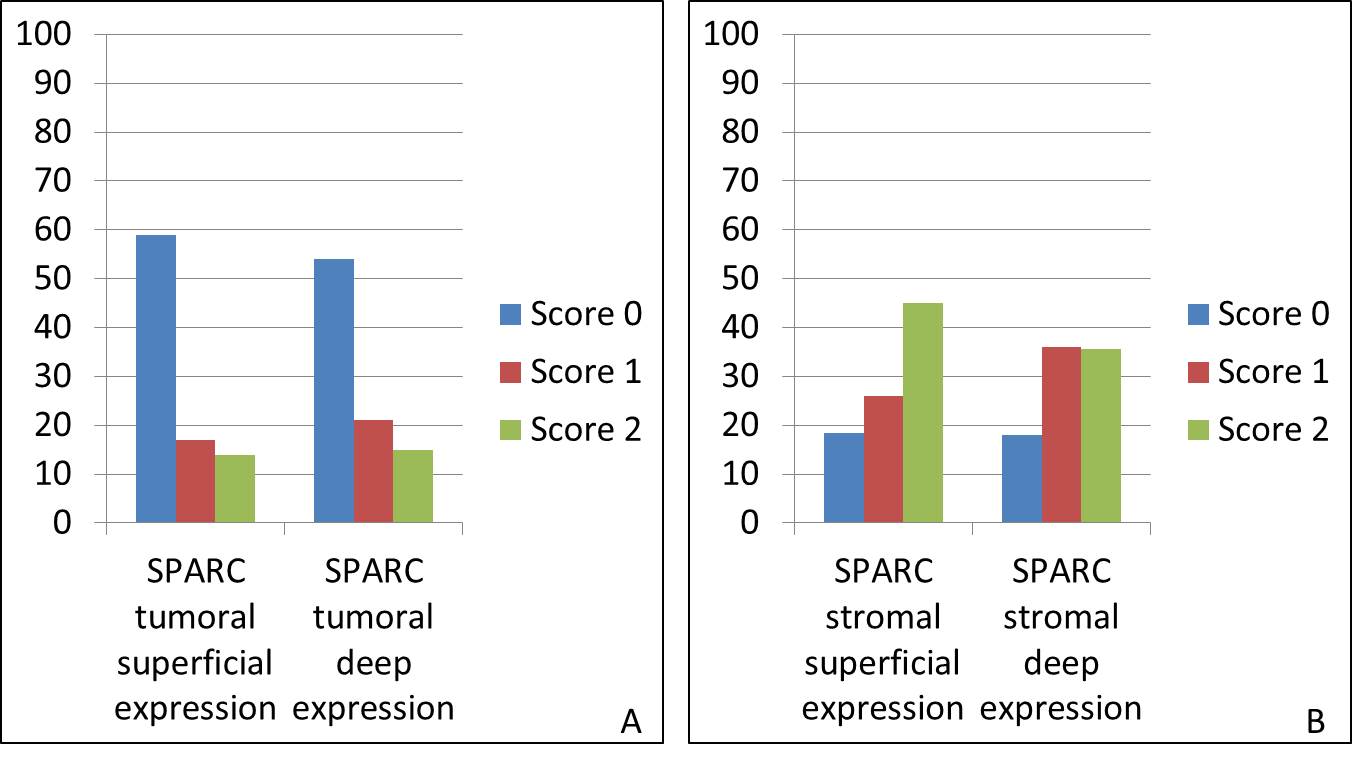 Supplementary Figure 2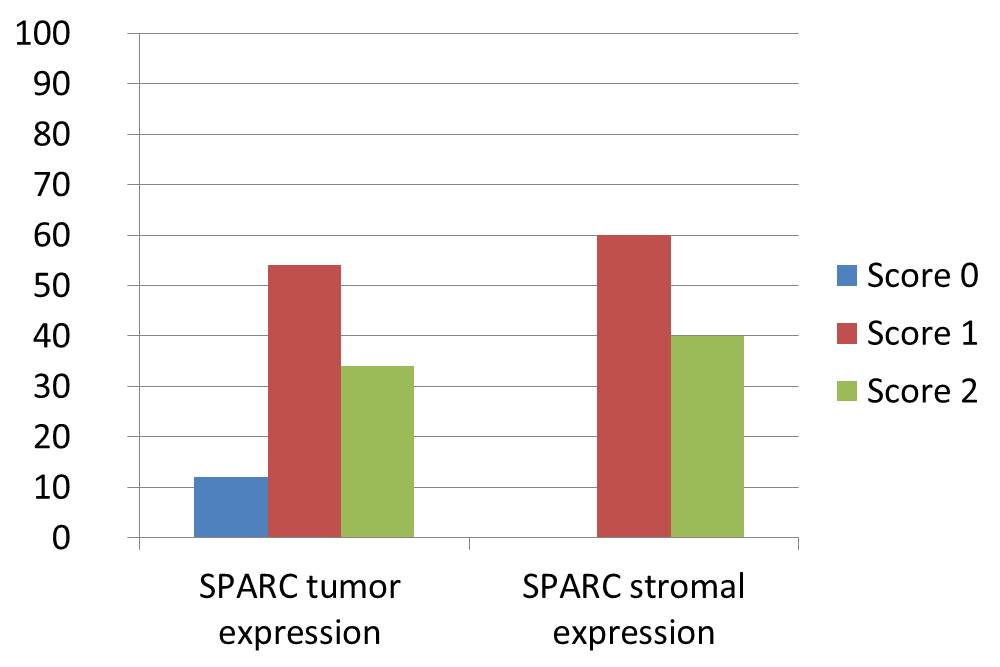 Overall Population (119)Age at the diagnosis<45 4\119 >45 115\119 GenderM 83\119 F 36\119 Grading G1 20\119 G2 66\119G3 33\119 Overall free disease survival40\85Death 42\85No follow-up37\119Recurrence3\85Tumor stagingT1-2 75\119T3-4 44\119 Lymph Node metastases78\119Distant metastases1\119No metastasis40\119THERAPY Chem 29\89 RxT 60\89 Chem+RxT 27\89 No Therapy information                                      20\119 Primary anatomical SiteTongue71\119Other sites45\119Lips3\119Overall Population (27)Age <50 2\27 >50 25\27 Gender M 15\27 F 12\27 Grading G1 0\27 G2 14\27G3 13\27 Tumor stageT1-2 25\27T3-4 2\27 Smokers16\27Heavy smokers (>20sig)12\10Light smokers  (< 19 sig)4\10Drinkers 17\271-2 alcool cups daily  assumption12\173-4 alcool cups daily  assumption5\17Fruits/VegetablesModerate19\27Hight8\27SPARC Tumor ExpressionSPARC Tumor ExpressionSPARC Stromal ExpressionNegative PositiveNegative150Positive2859PearsonChi-square,000,000Grading Grading Grading Anatomical siteAnatomical siteDeep InvasionDeep InvasionTTTNNNAgeAgeSEXSEX   SPARC Superficial Tumour Expression123TongueOther< 10mm> 10mmT1\2>T2012<50>51FM0102371822182223171971424011291415511126181591374227618231210101412131691168130421Pearson Chi-square,258,258,258,91,91,191,191,853,853,853,552,552,552,368,368,559,559GradingGradingGradingAnatomical siteAnatomical siteDeep InvasionDeep InvasionTTNNNAgeAgeSEXSEXSPARC SuperficialStromalExpression123TongueOther< 10mm> 10mmT1\2>T2012<50>51FM03547575667232135711221917231329241817101524293322251016211621251219810142829Pearson Chi-square,087,087,087,604,604,191,191,46,46,552,552,552,368,368,31,31Grading Grading Grading Anatomical siteAnatomical siteKi 67 expressionKi 67 expressionTTAgeAgeSEXSEX     SPARC tumoral Expression123TongueOtherlowhighT1\2>T2<50>51MFNegative0725416811863Positive0610795914121488Pearson Chi-square,053,053,053,57,57,30,30,7,7,91,91,4,4Fruits and VegetablesconsumptionFruits and VegetablesconsumptionFruits and VegetablesconsumptionSmokersSmokersAlcohol consumptionAlcohol consumptionAlcohol consumption      SPARC Stromal ExpressionNoLowHighlightHevvyNolowhighNegative07241261Positive195011664Pearson Chi-square,43,43,43,001,001,37,37,37